**Most tickets printed on demand.  Call for availability.  Tickets available through special order: Disney World, Universal Orlando, Sea World – all locations, Orlando attractions, Busch Gardens, Kennedy Space Center, Discount Hotels Nationwide, Grand Canyon Railroad, Cruises, Armed Forces Vacation Club, and more….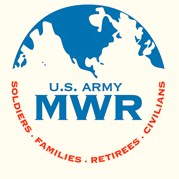 SOUTHERN CALIFORNIA–3/12/15OUR PRICEGATE PRICE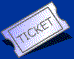 ’15 Disneyland 1 Day 1 Park 10+  $96.00$99.00’15 Disneyland 1 Day 1 Park 3 – 9 $90.00$93.00’15 Disneyland 1 Day Hopper 10+$150.00$155.00’15 Disneyland 1 Day Hopper 3 - 9$144.00$149.00’15 Disneyland 2 Day Hopper 10+ $215.00$225.00’15 Disneyland 2 Day Hopper 3 – 9  $202.00$212.00’15 Disneyland 3 Day Hopper Military Salute$131.00$225.00’15 Disneyland 3 Day Hopper 10+$264.00$275.00’15 Disneyland 3 day Hopper 3 - 9$254.00$264.00’15 Disneyland 4 Day Hopper 10+  $288.00$300.00’15 Disneyland 4 Day Hopper 3 – 9$274.00$285.00’15 Disneyland 5 Day Hopper 10+$302.00$315.00’15 Disneyland 5 Day Hopper 3 – 9$287.00$299.00’15 Disneyland Deluxe Annual Pass$538.00$549.00Legoland - Adult & Child – 2nd Day Free$63 Ad/$58 Ch$85 Ad/$79 ChLegoland – Hopper; Sea Life, Water Pk 2nd Free$68 Ad/$63 Ch$109 Ad/$103 ChUniversal Studios1-DayAdult/Child 12 Mos Free$82.00/$73.00 (M-Th)$92.00SeaWorld San Diego - Adult$69.00$86.00SeaWorld San Diego – Child  3-11$63.00$80.00Knott’s Berry Farm - Adult$36.00$65.00Knott’s  Farm - Child 3 – 11$30.00$35.00San Diego Zoo - Adult	$40.00$48.00San Diego Zoo - Child 3 – 11$32.00$38.00San Diego Animal Safari Park – Adult$40.00$48.00San Diego Animal Safari Park – Child 3-11$32.00$38.006 Flags - Magic Mountain – 1 Day$42.00$69.996 Flags – Discovery Kingdom$39.00$62.996 Flags - Dolphin Discovery$109.00$129.996 Flags – Hurricane Harbor$26.00$38.99Pirates Dinner Adventure - Adult$29.00$58.11Pirates Dinner Adventure – Child 3-11$28.00$40.11Medieval Times Dinner Show - Adult$41.00$62.67Medieval Times Dinner Show - Child  3 - 11$33.50$39.45Disney So. Cal Pass – Universal (1 day), Sea World N/AN/A(1 Day), Disneyland (3 Days)w/Magic MorningN/AN/AAquarium of the Pacific - Adult$20.00$28.95Aquarium of the Pacific – Child$12.50$14.95Blue Man Group (Monte Carlo Vegas) Prem$100.00$149.70Blue Man Group (Monte Carlo Vegas) Stand.$89.00$125.50UTAH DISCOUNT TICKETSLAGOON Season Pass$107.00$128.00LAGOON Daily Pass – Adult – 48”+$41.00$53.19